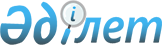 Об утверждении Положения о внутреннем таможенном транзите
					
			Утративший силу
			
			
		
					Приказ Таможенного комитета при Кабинете Министров Республики Казахстан от 19 сентября 1995 г. N 112-П. Утратил силу - приказом Таможенного Комитета МГД РК от 15 февраля 2001 г. N 51 ~V011441



          В целях усиления таможенного контроля за товарами, перевозимыми
между таможенными органами приказываю:




          1. Утвердить "Положение о внутреннем таможенном транзите" и
ввести его в действие с              1995 года (Приложение N 1).




          2. Начальникам таможенных управлений и таможен:




          - доведение в действе штампов нового образца, указанных в
Приложении N 4 Положения, обеспечить применение аналогичных штампов
имеющихся в наличии;




          - организовать контроль за доставкой товаров в таможенные
органы назначения в установленные сроки;




          - своевременно информировать таможенные органы отправления о
завершении перевозки товаров по процедуре внутреннего таможенного
транзита;




          - до 5 числа каждого месяца представлять в Управление
организации таможенного контроля информацию о случаях нарушения
процедуры внутреннего таможенного транзита и о случаях невыполнения
другими таможенными органами установленных требований в предыдущем
месяце.




          3. Управлению автоматизации и таможенной статистики (Грязнов)
совместно с Управлением организации таможенного контроля (Качкаев)
разработать план мероприятий по внедрению в таможенных органах
Республики Казахстан программных средств по контролю за доставкой
товаров на основе программного обеспечения ГНИВЦ ГТК Российской
Федерации.




          4. Управлению автоматизации и таможенной статистики подготовить
предложения по обеспечению процедуры внутреннего таможенного
транзита современными средствами связи и передачи информации.




          5. В связи с изданием настоящего приказа признать утратившими
силу следующие нормативные документы;




          - приказ Главного таможенного управления от 10.02.94 г. N 7;




          - приказ Главного таможенного управления от 4.11.94 г. N 47.








          Председатель





                                     Приложение N 1



                                 к Приказу Таможенного
                           комитета при Кабинете Министров
                                  Республики Казахстан
                              от 19 сентября 1995 г. N 112-П











                                                          Положение




                                    о внутреннем таможенном транзите








                                                  1. Общие положения








          1.1. В настоящем Положении понимается под:




          - процедурой внутреннего таможенного транзита (процедура ВТТ) -
установленный порядок перевозки товаров под таможенным контролем от
таможенного органа отправления до таможенного органа назначения;




          - таможенный орган отправления - любой таможенный орган, где
для всей партии товаров или ее части начинается перевозка по
процедуре ВТТ;




          - таможенный орган назначения - любой таможенный орган, где для
всей партии товаров или ее части заканчивается перевозка по
процедуре ВТТ;




          - промежуточный таможенный орган - таможенный орган, где
производится частичная догрузка или выгрузка транспортных средств
или контейнеров, в которых перевозятся товары по процедуре ВТТ;




          - тяжеловесными или громоздкими товарами - любой тяжелый или
громоздкий предмет, который из-за своего веса, размеров или
характера обычно не перевозится в закрытом транспортом средстве или
в закрытом контейнере;




          - казахстанскими товарами - товары, выпущенные для свободного
обращения на территории Республики Казахстан;




          - перевозчиком - лицо, фактически перемещающее товары, либо
являющееся ответственным за использование транспортного средства.




          1.2. Товары перевозятся по процедуре ВТТ от таможенного органа
отправления до таможенного органа назначения под ответственность
перевозчика. Товары могут перевозиться по процедуре ВТТ через один
или несколько промежуточных таможенных органов.




          1.3. Товары перевозятся между таможенными органами под
таможенными обеспечениями (пломбы, печати, а также меры
идентификации) в упаковке, транспортных средствах или контейнерах,
изготовленных и оборудованных таким образом, чтобы предметы не могли
извлекаться из опечатанного грузового помещения, транспортного
средства или контейнера или помещается туда без оставления видимых
следов вскрытия или повреждения таможенных обеспечений.




          Допускается перевозка товаров под пломбами грузоотправителей
или перевозчиков.




          1.4. Таможенные органы отправления устанавливают срок доставки
товаров до таможенного органа назначения в соответствии с обычными
сроками доставки, исходя из возможностей вида транспорта,
намеченного маршрута и других условий перевозки, но не свыше
предельного срока, определяемого из расчета 2000 км. за один месяц.




          Перевозчики обязаны доставить перевозимые товары и
предусмотренные настоящим Положением документы в установленные сроки
в таможенные органы назначения.








                                              2. Порядок перевозки до




                                        таможенного органа назначения




                              товаров, ввозимых в Республику Казахстан








          2.1. Товары, ввозимые в Республику Казахстан, направляются из
таможенных органов, расположенных в пункте пропуска на границе
(далее в настоящем разделе - таможенный орган отправления) в
таможенный орган, в зоне деятельности которой расположен их
получатель (далее в настоящем разделе - таможенный орган назначения)
для таможенного оформления при соблюдении следующих условий:




          - составления внутреннего транзитного документа (далее ВТД);




          - предъявления счет-фактуры, оформленной в соответствии с
Приложением 1;




          - предъявления гарантийного обязательства получателя товара об
оплате таможенных платежей и налогов, налога на добавленную
стоимость и акцизов, взимание которых возложено на таможенные органы
(далее по тексту - таможенные платежи и налоги), налога на
добавленную стоимость и акцизов в случае непредставления товара в
таможенный орган назначения. Предъявление гарантийного обязательства
не требуется при перевозке товаров государственными железнодорожными
дорогами, при перевозке товаров, происходящих из государств, которым
Республикой Казахстан представлен режим ввоза товаров без обложения
таможенными платежами и налогами, а также при перевозке из других
стан товаров, не облагаемых таможенными платежами и налогами,
налогом на добавленную стоимость и акцизами.




          2.2. Внутренний транзитный документ не составляется и
гарантийное обязательство не предъявляется в случае, если перевозка
осуществляется в соответствии с Таможенной конвенцией о
международной перевозке грузов с применением книжки МДП (Конвенция
МДП, 1975 г.).




          2.3. В случае несоблюдения условий, предусмотренных в пункте




2.1. настоящего положения допускается оформлять в таможенных
органах, расположенных в пунктах пропуска на границе товары,
ввозимые для свободного обращения. В этом случае оформление
производится без согласования с таможенными органами, в зоне
деятельности которых расположены получатели этих товаров.




          При этом сборы за таможенное оформление взимаются в порядке,
предусмотренного Кабинетом Министров Республики Казахстан.




          2.4. Таможенные органы, расположенные в пунктах пропуска на
границе не несут ответственности за простой транспортных средств на
границе в связи с таможенным оформлением товаров, перевозимых этими
транспортными средствами.




          Таможенные органы не должны препятствовать оформлению товаров в
указанных пунктах.




          2.5. Внутренний транзитный документ составляется на партию
товаров таможенным органом, декларантом или перевозчиком на бланке
грузовой таможенной декларации и, в случае необходимости, на
добавочных листах. Внутренний транзитный документ заполняется в трех
экземплярах в соответствии с правилами, изложенными в Приложении 2 к
настоящему Положению.




          2.6. Гарантийное письмо составляется по форме, приведенной в
Приложении 3 к настоящему Положению.




          Гарантийное письмо подписывается руководителем предприятия или
организации, получившими товары, и главным бухгалтером.




          2.7. При перевозке товаров по процедуре ВТТ на всех экземплярах
внутреннего транзитного документа и на всех экземплярах грузовых
документов (грузовые накладные, коносаменты и т.д.) проставляется
штамп, указанный на рис. 2 Приложения 4 к настоящему Положению. Штамп
заверяется личной номерной печатью сотрудника таможенного орган,
производившего оформление перевозки по процедуре внутреннего
таможенного транзита.




          2.8. Второй и третий листы внутреннего транзитного документа
вручаются перевозчику для предоставления вместе с товаром в
таможенный орган назначения, а первый лист - остается в таможенном
органе отправления на контроле (контрольный лист).




          Контрольные листы внутреннего транзитного документа хранятся в
отдельной папке по порядковым номерам. Все контрольные листы
внутреннего транзитного документа должны быть зарегистрированы
таможенным органом в специальном журнале по форме, приведенной в
Приложении 5 к настоящему Положению.




          2.9. После поступления товара, провозимого по процедуре ВТТ,
перевозчик в сроки, установленные законодательством, уведомляет об
этом таможенный орган назначения и вручает ему документы, на которых
проставлен штамп (Приложение 4, рис. 2). Таможенный орган назначения
регистрирует доставку товара в журнале (Приложение 6) и проставляет
штамп, указанный на рисунке 3 Приложения 4 к настоящему Положению,
на обоих листах внутреннего транзитного документа и транспортных
документах, который заверяется личной номерной печатью сотрудника
таможенного органа и возвращает третий лист перевозчику и в этот же
день письменно по оперативным каналам связи информирует таможенный
орган отправления об окончании перевозки товара по процедуре ВТТ с
указанием номера внутреннего транзитного документа.




          2.10. После таможенного оформления в таможенном органе
назначения партии товара, поступившей по процедуре ВТТ, второй лист
внутреннего транзитного документа хранится в таможенном органе в
отдельной папке.




          В случае перевозки товара по процедуре ВТТ иностранным
автотранспортным средством третий лист ВТТ должен быть представлен
перевозчиком в таможенный орган, расположенный в пункте пропуска на
границе, при возврате этого автотранспортного средства за границу.




          2.11. Контроль за исполнениями перевозчиками обязательства по
доставке товаров и таможенных документов в таможенный орган
назначения производится таможенными органами отправления.




          2.12. При неподтверждении таможенным органом назначения в
течение 10 дней после истечения установленного срока перевозки по
процедуре ВТТ, таможенный орган отправления направляет в таможенный
орган назначения копию внутреннего транзитного документа с отметкой
"Подтверждение о доставке не поступало", копии грузового документа
со штампом, указанным в пункте 2.7. настоящего Положения,
счет-фактуры и гарантийного обязательства получателя товара.




          В этом случае в журнале регистрации перевозок по процедуре ВТТ
указывается, что товар в таможенный орган назначения не поступил и
дата направления в таможенный орган назначения предусмотренных
в настоящем пункте документов.




          Таможенный орган назначения должен письменно проинформировать
таможенный орган отправления о поступлении в его адрес указанных в
настоящем пункте документов, с указанием даты поступления,
наименований и номеров документов.




          2.13. При перевозке товаров по процедуре ВТТ через один или
несколько промежуточных таможенных органов во внутреннем транзитном
документе указывается наименование таможенного органа назначения, а
также промежуточные таможенные органы.




          Промежуточные таможенные органы в грузовых документах и во
внутреннем транзитном документе делают отметки о наложенных новых
таможенных обеспечениях, а также о товарах, частично догруженных в
транспортные средства или контейнеры или выгруженных оттуда.




          Контроль за поступлением товаров в таможенные органы назначения
производится в порядке, предусмотренном пунктами 2.9 - 2.12.
настоящего Положения.




          2.14. Таможенный орган назначения проверяет полученные
документы и, в случаях предусмотренных законодательством Республики
Казахстан, взыскивает подлежащие уплате таможенные платежи и налоги
с получателя товара и заводит дело о нарушении перевозчиком
таможенных правил в соответствии с таможенным законодательством.








                                            3. Порядок перевозки до




                                        таможни назначения товаров,




                                  вывозимых из Республики Казахстан








          3.1. После таможенного оформления казахстанских товаров,
вывозимых из Республики Казахстан, в таможенном органе, в зоне
деятельности которой расположен отправитель товара (далее в
настоящем разделе - таможенный орган отправления) на всех
экземплярах грузового документа, а также на всех экземплярах
товаросопроводительного документа (Приложение 7) или спецификациях
проставляется штамп, указанный на рис. 1 Приложения 4 к настоящему
Положению. В правом верхнем углу грузового документа указывается
также номер грузовой таможенной декларации, по которой был оформлен
товар. Штамп и номер декларации заверяются личной номерной печатью
сотрудника таможенного органа, производившего таможенное оформление
товара. Указанные штампы являются основанием для выпуска товара
таможенным органом, расположенным в пункте пропуска на границе
(далее в настоящем разделе - таможенный орган назначения), при
условии сохранности таможенных средств, иных обеспечений, грузовых
отделений транспортных средств, контейнеров или упаковки отдельных
мест.




          3.2. После поступления товара в таможенный орган назначения на
грузовом документе, а также в товаросопроводительном документе или
спецификации проставляется штамп, указанный на рисунке 3 Приложения
4 к настоящему Положению, заверяемый личной номерной печатью
сотрудника таможенного органа, производившего оформление.




          Копия грузового документа или спецификации остается в
таможенном органе назначения и служит подтверждением факта вывоза
товара из Республики Казахстан.




          3.3. Таможенные органы назначения ведут журналы о фактическом
вывозе товаров из Республики Казахстан по форме, приведенной в
Приложении 8 к настоящему Положению. Не реже одного раза в 10 дней
указанные таможенные органы направляют во все таможенные органы
отправления сводки о фактически вывезенных товарах по форме,
аналогичной форме журнала.




          Указанные сводки используются для сверки с зарегистрированными
в таможенном органе отправления грузовыми таможенными декларациями.
В случае, если грузовая таможенная декларация, номер которой указан
в грузовом документе, не зарегистрирована в таможенном органе
отправления, производится разбирательство.




          3.4. После таможенного оформления вывозимых из Республики
Казахстан товаров, находящихся в режимах таможенного склада,
магазина беспошлинной торговли, временного ввоза, переработки, в
соответствии с указанными таможенными режимами, такие товары
направляются в таможенный орган назначения в соответствии с разделом
2 настоящего Положения.




          В таких случаях гарантийное обязательство предъявляется
отправителем товара.




          При не подтверждении в установленные сроки таможенным органом
назначения надлежащего окончания перевозки по процедуре ВТТ,
таможенный орган отправления взыскивает неуплаченные таможенные
платежи и налоги со счетов плательщиков в соответствии со ст. 140
Указа Президента Республики Казахстан, имеющего силу Закона, "О
таможенном деле в Республике Казахстан" (далее по тексту - Указа).
Налог на добавленную стоимость и акцизы взыскиваются органами
налоговой службы в соответствии с налоговым законодательством
Республики Казахстан (Указ Президента Республики Казахстан, имеющий
силу Закона, "О налогах и других обязательных платежах в бюджет",
ст. 154). Таможенный орган отправления заводит дело о нарушении
перевозчиком таможенных правил в соответствии с таможенным
законодательством Республики Казахстан.








                                                      4. Особенности




                                        оформления некоторых товаров








          4.1. Тяжеловесные и громоздкие товары, а также товары,
перевозимые навалом (песок, щебень и т.п.), могут перевозиться по
процедуре ВТТ на открытых транспортных средствах.




          В этом случае необходимо принимать меры, не позволяющие
осуществить подмену таких товаров (подробное описание в грузовых
товаросопроводительных и иных документах, нанесения на товары
опознавательных знаков и т.п.).








                                                  5. Ответственность








          5.1. Ответственность за недоставление товаров и документов,
подлежащих вручению таможенному органу назначения и перевозимых из
одного таможенного органа в другой, а также за иные нарушения правил
перевозки товаров под таможенным контролем, наступает в соответствии




с таможенным законодательством.
     5.2. При недоставлении товаров в таможенных орган назначения в
связи с их гибелью в пути следования аварии или действия
непреодолимой силы, организации освобождаются от уплаты таможенных
платежей и налогов.
#
                                    Приложение N 1
                               к Положению о процедуре
                               внутреннего таможенного
                               транзита, утвержденному
                                Приказом ТК при КМ РК
                            от 19 сентября 1995 г. N 112-П

                              Порядок
                      оформления счет-фактуры
                             

     1. Счет-фактура содержит сведения, необходимые для целей
таможенного контроля.
     2. Счет-фактура должна быть составлена на русском, казахском
или английском языках.
     3. Счет-фактура содержит следующие сведения:
     - дата ее составления;
     - наименование и почтовый адрес экспорта и импорта;
     - номер и дата контракта/договора;
     - условие поставки;
     - наименование и код товара по ТН ВЭД или Гармонизированной
системе;
     - вид и количество грузовых мест и данные об их маркировке;
     - вес брутто;
     - стоимость товара в валюте, котируемой Национальным банком
Республики Казахстан;
     - штамп экспортера.

     Примечание: счет-фактура может не представляться, если сведения,
                 подлежащие заявлению в ней, содержатся в других
                 товаросопроводительных документах, представляемых
                 таможенному органу.

                                       Приложение N 2



                                  к Положению о внутреннем
                                     таможенном транзите,
                                    утвержденному Приказом
                                        ТК при КМ РК
                                    от 19.09.95 г. N 112-П














                                                            Правила




                                              заполнения внутреннего




                                              транзитного документа








          1. Внутренний транзитный документ заполняется на бланках
грузовой таможенной декларации установленной формы.




          2. Заполняются следующие графы внутреннего транзитного
документа:1; 2; 3; 4; 5; 6; 7; 8; 15; 17; 18; 21; 22; 29; 31; 32; 33;
35; 42; пункты 2; 7 графы 44; 50; 53; 54; А; С; Д.




          3. Графы заполняются должностным лицом таможенного органа,
декларантом или перевозчиком в порядке, установленном "Инструкцией о
порядке заполнения грузовой таможенной декларации", утвержденной
приказом Таможенного комитета от 26 сентября 1995 г. N 127-П, с
учетом следующих особенностей:




          - в графе 1 второй подраздел не заполняется, а в третьем
подразделе указывается ВТТ;




          - в графах 2 и 8 не указываются коды ОКПО и идентификационные
номера;




          - в графе 8 в случае перевозки товара железнодорожным
транспортом указывается ж/д станции в зоне деятельности таможенного
органа назначения;




          - в графе 22 в левом подразделе указывается цифровой код валюты
и общая фактурная стоимость товаров согласно счету-фактуре и другим
товаросопроводительным документом;




          - в графе 33 при невозможности определения точного кода товара
по ТНН ВЭД указывается товарная позиция (код товара на уровне
четвертого знака цифрового кода);




          - в графе 42 указывается фактурная стоимость товаров согласно
счету-фактуре или другим товаросопроводительным документом;




          - в графе 44 в п. 7 указывается номер и дата счета-фактуры;




          - в графе 50 указываются срок доставки товара до таможенного
органа назначения и сведения о перевозчике, принявшем товары к
перевозке в соответствии с процедурой ВТТ (наименование, адрес,
штамп перевозчика, обязательство о доставке товара до таможенного
органа назначения, ф.и.о. и подпись представителя перевозчика);




          - в графе 53 указываются наименование таможенного органа
назначения;




          - в п. 1 графы "А" заносится адрес места доставки, а в п. 2
графы "А" - телефон места доставки;




          - в графах "С" и "Д" проставляются штампы, указанные,
соответственно на рис. 2 и 3 приложения и заверяются личной номерной
печатью.




          Внутреннему транзитному документу присваивается номер (графа 7)
аналогично номеру грузовой таможенной декларации.




          4. При перевозке товаров по процедуре ВТТ через один или
несколько промежуточный таможенный орган наименование этого
таможенного органа указывается на оборотной стороне внутреннего
транзитного документа.




          5. Если перевозчик либо декларант не может заполнить какие-либо
графы внутреннего транзитного документа, должностное лицо
таможенного органа самостоятельно указывает недостающие сведения.





                                       Приложение N 3



                                  к Положению о процедуре
                                   внутреннего таможенного
                                   транзита, утвержденному
                                    Приказом ТК при КМ РК
                                    от 19.09.95 г. N 112-П











                                          Гарантийное обязательство




                          (процедура ВТТ)
______________________________________________________________________
(полное наименование предприятия, код ОКПО, адрес, номер телекса,
______________________________________________________________________
факса, номер счета в банке с наименованием банка)
(далее "Предприятие"), настоящим обязуется представить до
"     "______________199  г. в________________________таможенный орган)
товары, перевозимые из__________________________(таможенного органа) по
процедуре внутреннего таможенного транзита
______________________________________________________________________
                  (наименование и адрес перевозчика)
N/N внутреннего транзитного документа и грузового документа
______________________________________________________________________
                    (указываются таможенным органом).

     Предприятие обязуется произвести оплату таможенных платежей и
налогов, налога на добавленную стоимость и акцизов в случае
непредоставления товаров в указанный срок в соответствии с
таможенным законодательством.

     Руководитель предприятия               _______________________
                                                (подпись)
     Главный бухгалтер                      _______________________
                                                (подпись)
     Печать Предприятия

                                      Приложение N 4



                                 к Положению о процедуре
                                 внутреннего таможенного
                                 транзита, утвержденному
                                  Приказом ТК при КМ РК
                                  от 19.09.95 г. N 112-П




     ----------------------------------
     !    !  Таможенный комитет при    !
     !  1 !    Кабинете Министров      !
     !    !   Республики Казахстан     !
     !----!(Наименование там. органа)  !
     !    !    Выпуск разрешен         !
     !    !Инспектор__________________ !
     !    !"____"________________199_г.!
     ----------------------------------

               63 Х 22
               рис. 1

     ------------------------------------------
     !    !   Таможенный комитет при           !
     !    !     Кабинете Министров             !
     !    !    Республики Казахстан            !
     !----!(Наименование таможенного органа)   !
     !    !Товар под таможенным контролем      !
     !    !в количестве_________________ мест  !
     !    !за пломбами_________________________!
     !    !на транспортном средстве подлежат   !
     !    !грузовых местах                     !
     !    !доставке в____________(там. орган)  !
     !    !до__________19__г. ВТД______________!
     !    !Инспектор___________________________!
     !    !"_____"___________________199__г.   !
     -------------------------------------------

                  85 х 60
                  рис. 2

     ----------------------------------
     !    !   Таможенный комитет при  !
     !    !     Кабинете Министров    !
     !----!     Республики Казахстан  !
     !    !(Наименование там. органа) !
     !    !     товар поступил        !
     !    !Инспектор__________________!
     !    !"_____"_____________199__г.!
     ---------------------------------

               63 х 22
               рис. 3

     Примечание: в левой графе указывается номер печати и код
таможенного орган. Например, печать "Выпуск разрешен" N 1
принадлежит Таможенному управлению по г. Алматы и Алматинской
области.

                                         Приложение N 5



                              к Положению о процедуре внутреннего
                              таможенного транзита, утвержденному
                                      приказом ТК при КМ РК
                                      от 19.09.95 г. N 112-П




     Журнал
     Регистрации внутренних
     транзитных документов (ВТД)
         (таблица)

1 - N
2 - Дата
3 - Получатель/отправитель (наименование, адрес, ж/д станция назначения)
4 - Перевозчик (наименование, адрес)
6 - Товар (наименование, код)
7 - Количество мест
8 - Вес брутто (тонны)
9 - Единица стоимости
10- Стоимость
11- Таможенный орган назначения
12- Ф.И.О. инспектора, личная номерная печать
13- Подтверждение о доставке (дата, N документа)
14- Документы отправлены в таможенный орган назначения (число, подпись)
15- Подтверждение таможенного органа назначения о поступлении
документов

_______________________________________________________________________
1 ! 2 ! 3 ! 4 ! 5 ! 6 ! 7 ! 8 ! 9 ! 10 ! 11 ! 12 ! 13 ! 14 ! 15
-----------------------------------------------------------------------

                                     Приложение N 6



                          к Положению о процедуре внутреннего
                          таможенного транзита, утвержденному
                                 Приказом ТК при КМ РК
                                от 19.09.95 г. N 112-П











                                                              Журнал




                     учета поступления товаров
                             (таблица)

1 - N
2 - Дата
3 - Номер ВТД
4 - Получатель (наименование, адрес)
5 - Перевозчик (наименование, адрес)
6 - Товар (наименование, код)
7 - Вес брутто (тонны)
8 - Валюта и фактурная стоимость
9 - Ф.И.О., должность лица, представившего информацию о поступлении
товара
10 - Номер ГТД 11 - Ф.И.О., должность лица таможенного органа

______________________________________________________________________
 1 ! 2 ! 3 !  4  !  5  ! 6  !  7  !  8  !  9  !  10  !  11
----------------------------------------------------------------------

                                          Приложение N 7



                                к Положению о процедуре внутреннего
                                таможенного транзита, утвержденному
                                       Приказом ТК при КМ РК
                                       от 19.09.95 г. N 112-П











                                                              Журнал




                        учета вывоза товаров
                      из Республики Казахстан
                             (таблица)

1 - N ГТД
2 - Наименование товара и код по ТН ВЭД
3 - Вес брутто (тонны)
4 - Номер штампа
5 - Дата выпуска
6 - Отправитель (наименование, адрес, ж/д станция отправления)
7 - Таможенный орган отправления

____________________________________________________________________
 1  !   2    !    3    !    4   !    5    !     6     !     7
--------------------------------------------------------------------
      
      


					© 2012. РГП на ПХВ «Институт законодательства и правовой информации Республики Казахстан» Министерства юстиции Республики Казахстан
				